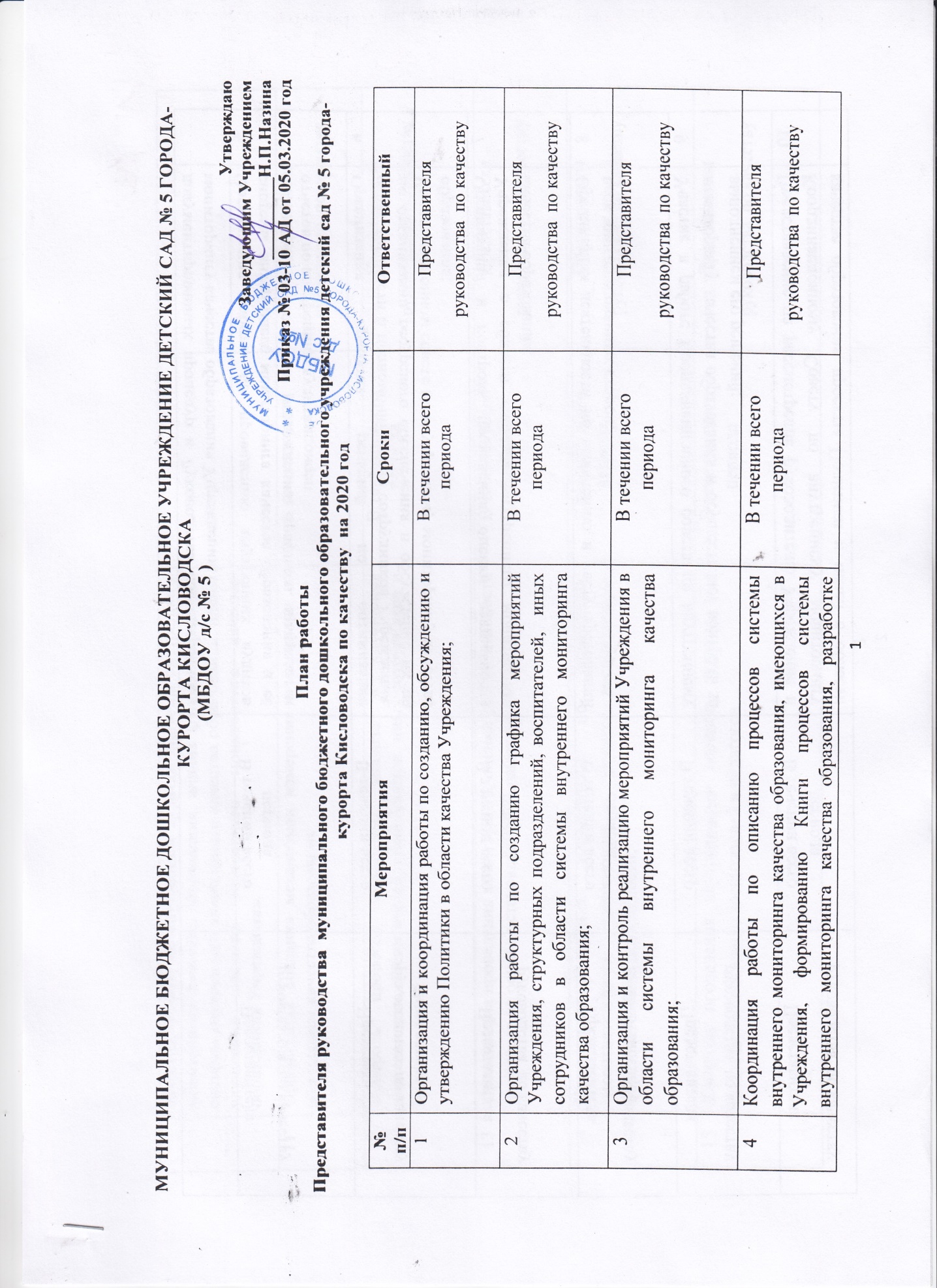 .4Координация работы по описанию процессов системы внутреннего мониторинга качества образования, имеющихся в Учреждения, формированию Книги процессов системы внутреннего мониторинга качества образования, разработке документированных процедур и Руководства по внутреннему мониторингу качества образования Учреждения;В течении всего периодаПредставителя руководства  по качеству 5Организация работы по проведению внутренних аудитов системы внутреннего мониторинга качества образования и её отдельных компонентов, утверждению графиков, программ и отчетов по внутренним аудитам; В течении всего периодаПредставителя руководства  по качеству 6Организация принятия решений по оптимизации ответственности и полномочий среди сотрудников Учреждения, по организации ресурсного обеспечения и обсуждение их на Координационном совете по внутреннему мониторингу качества образования;В течении всего периодаПредставителя руководства  по качеству 7Организация и контроль проведения оценки деятельности Учреждения в области системы внутреннего мониторинга качества образования; В течении всего периодаПредставителя руководства  по качеству 8Организация деятельности по выявлению и учету требований всех заинтересованных сторон; В течении всего периодаПредставителя руководства  по качеству 9Участие в работе Координационного совета по внутреннему мониторингу качества образования и осуществляет контроль за выполнением его решений; В течении всего периодаПредставителя руководства  по качеству 10Представление на рассмотрение руководителю Учреждения и Координационному Совету по внутреннему мониторингу качества образования проекты Политики и целей в области качества, отчеты по внутренним аудитам системы внутреннего мониторинга качества образования, анализ функционирования системы внутреннего мониторинга качества образования, планы улучшения системы внутреннего мониторинга качества образования Учреждения. В течении всего периодаПредставителя руководства  по качеству 11Организация создания механизмов измерения и контроля за измерением качества образованияВ течении всего периодаПредставителя руководства  по качеству 12Контроль процесса проведения анализа и улучшения деятельности, воспитателей, учителей, иных сотрудников и подразделений В течении всего периодаПредставителя руководства  по качеству 13Организация проведения мониторинга, оценки результативности процессов на основе установленных параметровВ течении всего периодаПредставителя руководства  по качеству 14Контроль проведения мероприятий по управлению несоответствиями, возникающих в процессе воспитательно-образовательной деятельности; В течении всего периодаПредставителя руководства  по качеству 15Контроль проведения внутренних и внешних аудитов в в подразделениях, среди воспитателей и педагогов. В течении всего периодаПредставителя руководства  по качеству 